Protocole de Madrid concernant l’enregistrement international des marquesAzerbaïdjan : Réouverture de l’OfficeL'Agence de la propriété intellectuelle de la République d’Azerbaïdjan a informé le Bureau international de l’Organisation Mondiale de la Propriété Intellectuelle (OMPI) qu’elle est rouverte au public depuis le 31 mai 2020.  Pour de plus amples informations, les utilisateurs du système de Madrid peuvent consulter le site Web de l’Agence de la propriété intellectuelle de la République d’Azerbaïdjan à l’adresse suivante : http://copat.gov.az/.  Le 4 juin 2020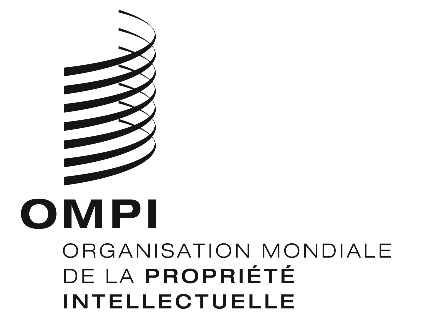 Avis n° 43/2020 Avis n° 43/2020 Avis n° 43/2020 